KONKURS NA „GWIAZDĘ KOLĘDNICZĄ”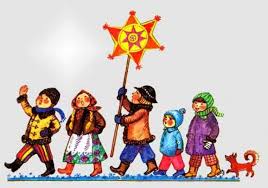 KONKURS SKIEROWANY JEST DO WSZYSTKICH MIESZKAŃCÓW                             OBSZARU OBJETEGO LSR, KTÓRYM BLISKIE JEST LOKALNE DZIEDZICTWO KULTUROWE I  TRADYCJE ZWIĄZANE ZE ŚWIĘTAMI BOŻEGO NARODZENIAORGANIZATORZY:Stowarzyszenie Lokalna Grupa Działania „Lepsza Przyszłość Ziemi Ryckiej"Szkoła Podstawowa im. Marii Konopnickiej w StężycySzkoła Podstawowa im. Św. Jana Pawła II w Nowej RokitniParafia Rzymskokatolicka pw. św. Marcina Bpa w StężycyCELE KONKURSU: Kultywowanie tradycji lokalnych i dziedzictwa kulturowegoAktywizacja społeczności lokalnejKultywowanie tradycji narodowychtwórcze i aktywne przygotowanie się do Świąt Bożego Narodzenia,utrwalanie i upowszechnianie regionalnej tradycji kolędniczej,pielęgnowanie tradycji rodzinnych i regionalnych,  rozwijanie zdolności manualnych i poczucia estetyki,organizacja wystawy konkursowej.WARUNKI UCZESTNICTWA: Interpretacja tematu jest dowolna i zależy od autora pracy. Pracę konkursową można wykonać indywidualnie lub rodzinnie. „Gwiazda kolędnicza” może być ruchoma  lub obrotowa, wykonana dowolnymi technikami. Wysokość „gwiazdy” z drzewcem powinna mieścić się w wymiarach od 100cm do 200cm.Do gwiazdy należy dołączyć w sposób trwały wizytówkę z danymi autora pracy. Zgłoszenie prac do konkursu jest równoznaczne z przekazaniem praw autorskich do nich na rzecz Organizatora, o których mowa w art. 50 ustawy z dnia 4 lutego 1994r. o prawach autorskich i prawach pokrewnych (Dz. U. z 1994r., Nr 24, poz. 83) oraz do publikacji w Internecie i prezentacji na stacjonarnej wystawie. Dane osobowe uczestników będą wykorzystane wyłącznie w celu wyłonienia zwycięzcy i przyznania nagrody. Poprzez podanie danych osobowych uczestnik wyraża zgodę na opublikowanie jego nazwiska, zdjęć w Internecie i na wystawie. KRYTERIA OCEN: oryginalność pomysłu,dekoracyjność,staranność wykonania ,wkład pracy.TERMINY: Prace konkursowe wraz z kartą zgłoszeniową, należy dostarczyć do SP w Stężycy do 21 grudnia (piątek), do godz. 10.00 lub do 22 grudnia 2018 r. (sobota), do godz. 12.00 do   kościoła pw. św. Marcina w Stężycy. Ogłoszenie wyników, wręczenie nagród odbędzie się w dniu 27 stycznia 2019 r. (niedziela), po Mszy św. o godz. 11.15  w kościele pw. św. Marcina w Stężycy. Wystawę będzie można oglądać w terminie od 23.12.2018 r. do 06.01.2019 r. Prace konkursowe będzie można odebrać w terminie 06.01. -  03.02.2019 r. Po tym terminie prace przechodzą na własność organizatorów. ZASADY PRZYZNAWANIA NAGRÓD O wyłonieniu zwycięzców konkursu decyduje powołana w tym celu przezOrganizatora Komisja Konkursowa. Decyzja Komisji jest ostateczna i nieodwołalna.Laureaci otrzymają dyplomy i nagrody ufundowane przez organizatorów i sponsorów.Wszyscy uczestnicy otrzymają dyplomy oraz drobne nagrody za udział w konkursie. OCHRONA DANYCH OSOBOWYCHUczestnicy przyjmują do wiadomości, że: Administratorem powierzonych danych osobowych jest Stowarzyszenie Lokalna Grupa Działania „Lepsza Przyszłość Ziemi Ryckiej z siedzibą  w Rykach.  Z administratorem danych osobowych można kontaktować się poprzez adres e-mail: lgdryki@gmail.com   lub pisemnie na adres korespondencyjny 08-500 Ryki, ul. Żytnia 8. Zebrane dane osobowe będą przetwarzane przez administratora danych na podstawie art. 6 ust. 1 lit. c) rozporządzenia 2016/679, gdy jest to niezbędne do wypełnienia obowiązku prawnego ciążącego na administratorze danych (dane obowiązkowe) lub art. 6 ust. 1 lit. a) rozporządzenia 2016/679, tj. na podstawie odrębnej zgody na przetwarzanie danych osobowych, która obejmuje zakres danych szerszy, niż to wynika z powszechnie obowiązującego prawa (dane nieobowiązkowe);Zebrane dane osobowe będą przetwarzane przez administratora danych w celu realizacji zadań wynikających z art. 6 ust. 3 pkt 3 oraz ust. 4 i 5 ustawy z dnia 20 lutego 2015 r. o wspieraniu rozwoju obszarów wiejskich z udziałem środków Europejskiego Funduszu Rolnego na rzecz Rozwoju Obszarów Wiejskich w ramach Programu Rozwoju Obszarów Wiejskich na lata 2014-2020 (Dz.U. z 2018 r. poz. 627), ustawy z dnia 20 lutego 2015 r. o rozwoju lokalnym z udziałem lokalnej społeczności (Dz. U. z 2018, poz. 140) oraz rozporządzenia Ministra Rolnictwa i Rozwoju Wsi z dnia 23 października 2015 r. w sprawie szczegółowych warunków i trybu przyznawania pomocy finansowej w ramach poddziałania „Wsparcie na rzecz kosztów bieżących i aktywizacji” objętego Programem Rozwoju Obszarów Wiejskich na lata 2014–2020 (Dz. U. 2015 poz. 1822).Zebrane dane osobowe mogą być udostępniane podmiotom publicznym uprawnionym do przetwarzania danych osobowych na podstawie przepisów powszechnie obowiązującego prawa oraz podmiotom przetwarzającym dane osobowe na zlecenie administratora w związku z wykonywaniem powierzonego im zadania w drodze zawartej umowy, Zebrane dane osobowe mogą być udostępniane podmiotom publicznym uprawnionym do przetwarzania danych osobowych na podstawie przepisów powszechnie obowiązującego prawa oraz podmiotom przetwarzającym dane osobowe na zlecenie administratora w związku z wykonywaniem powierzonego im zadania w drodze zawartej umowy, np. dostawcom wparcia informatycznego;Zebrane dane osobowe na podstawie art. 6 ust. 1 lit. c) rozporządzenia 2016/679, będą przetwarzane przez okres realizacji zadań  określonych w punkcie 4 oraz nie krócej niż do 31 grudnia 2028 roku. Uczestnikom przysługuje prawo dostępu do swoich danych, prawo żądania ich sprostowania, usunięcia lub ograniczenia ich przetwarzania w przypadkach określonych w rozporządzeniu 2016/679;W przypadku uznania, że przetwarzanie danych osobowych narusza przepisy rozporządzenia 2016/679, przysługuje prawo wniesienia skargi do Prezesa Urzędu Ochrony Danych Osobowych;Podanie danych osobowych na podstawie art. 6 ust. 1 lit. c) rozporządzenia 2016/679 we wniosku o przyznanie pomocy / wniosku o płatność na operacje w ramach poddziałania 19.4 „Wsparcie na rzecz kosztów bieżących i aktywizacji” objętego Programem Rozwoju Obszarów Wiejskich na lata 2014 – 2020, wynika z obowiązku zawartego w przepisach powszechnie obowiązujących, a konsekwencją niepodania tych danych osobowych może być odmowa przyznania pomocy/wypłaty pomocy.UWAGI KOŃCOWEZa ewentualne uszkodzenie lub zaginięcie pracy (nie zawinione) organizator nieponosi odpowiedzialności.Organizatorzy zastrzegają sobie prawo do nieodpłatnego reprodukowania prac konkursowych w celach reklamowych (w prasie, wystawa, kronika szkolna                             i parafialna).Udział w konkursie jest jednoznaczny z akceptacją regulaminu oraz wyrażeniem zgody na przetwarzanie danych osobowych oraz wyrażeniem zgody na fotografowanie, filmowanie bądź inną rejestrację oraz ewentualną późniejszą eksploatację zarejestrowanego materiału przez organizatora (TV, prasa, Internet itp.) Niespełnienie warunków regulaminu eliminuje uczestników z udziału w konkursie.Osoba do kontaktu:  Jadwiga Kołodziejek, tel.: 695 288 235                                      Anna Wąsowska, tel. 606 835 659                                      Biuro LGD, tel. 81 8652095ZAPRASZAMY DO UDZIAŁU!Karta zgłoszenia1. Autor pracy (imię i nazwisko)...............................................................................................DOTYCZY DZIECI I MŁODZIEŻY2.Klasa...........................................................................................................................................3.Szkoła.........................................................................................................................................4. Telefon do szkoły......................................................................................................................6. Imię i nazwisko nauczyciela ...................................................................................................Oświadczam, iż zapoznałem/am się z Regulaminem Konkursu.........................................................                                                                                                   (Podpis rodzica/opiekuna)